Forum Recrut’Apprentis et Jobdating Alternance 2021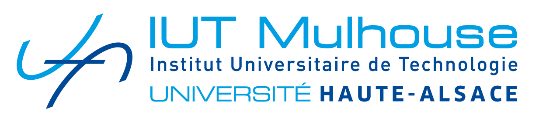 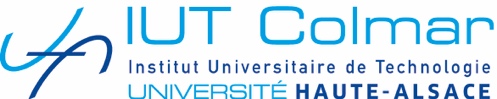 L’évènement Recrut’apprentis de l’IUT de Mulhouse et Jobdating Alternance de l’IUT de Colmar prend une forme dématérialisée avec la situation sanitaire. Les forums de recrutement sont très appréciés par les entreprises car les recruteurs peuvent échanger avec les candidats et effectuer une pré-sélection en vue d’un second entretien. La Fiche de présentation permet de proposer aux candidats de déposer une vidéo de présentation, en complément de la lettre de motivation et du CV. @Candidats, merci de regarder nos conseils pour se présenter en vidéo et notre mode d’emploi pour la créer facilement : Plus d’information en cliquant ici.Fiche de présentationNom : 	Prénom : 	Je possède une vidéo de présentation :  OUI  NON (Double-cliquer sur la case à cocher, puis sélectionner « case active »)Lien vers vidéo (url) : www.youtube.com/...     (Donnez ici le lien vers votre vidéo de présentation)Mot de passe : (si vidéo protégée) Renseigner les formations dans lesquelles vous êtes candidat et admis : (Double-cliquer sur la case à cocher, puis sélectionner « case active »)IUT de Mulhouse B.U.T. / DUT Gestion des entreprises et des administrations (GEA) Gestion logistique et transport (GLT)** Métiers du multimédia et de l'Internet (MMI)** Génie électrique et informatique industrielle (GEii)* Génie mécanique et productique (GMP)* Science et génie des matériaux (SGM)**Licences Professionnelles  Métiers de la GRH : assistant Métiers de la gestion et de la comptabilité : contrôle     de gestion  Métiers de la gestion et de la comptabilité : fiscalité  Management des Processus Logistiques, parcours Logistiques - Études et Projets d’Organisation  Métiers de la communication : chargé de Communication e-Commerce et Marketing numérique, parcours e-Marketing et Acquisition de Trafic naturel et payant  Métiers du numérique, conception, rédaction et réalisation web, parcours Webdesigner Webdéveloppeur Systèmes Automatisés, réseaux et informatique et industrielle Métiers de la qualité, parcours Démarche et Système de Management de la Qualité Métiers de l'industrie : conception de produits industriels Métiers de l'industrie : conception et mise en forme des matériaux, parcours Plasturgie et Matériaux CompositesIUT de ColmarB.U.T.  Génie Thermique et Énergie (GTE)* Hygiène Sécurité Environnement (HSE)* Techniques de Commercialisation (TC)*Licences Professionnelles Bio-industries et Biotechnologies : Biologie moléculaire     et cellulaire  Commercialisation des Produits alimentaires, parcours Vins et Commerce          Métiers de l’énergétique, de l’environnement et du développement durable, parcours Expertise Thermique et Efficience énergétique  Métiers des Réseaux Informatiques et de Télécommunication, parcours ASUR  Métiers des Réseaux Informatiques et de Télécommunication, parcours ARM  Métiers du tourisme, parcours Conduite de projets touristiques   Sécurité des Biens et des Personnes, parcours Animateur, Qualité, Sécurité, Environnement Technico-CommercialVeuillez insérer sur cette page votre lettre de motivation & CV sur la page suivanteEnsuiteConnectez-vous à votre espace ou créez votre profil sur leCareer Center de l’UHAAttention : les candidats qui ne sont actuellement pas inscrits à l’UHA peuvent s’inscrire uniquement pendant la période du 27 mai au 10 juin 2021.Inscrivez-vous à l’évènement Forum Recrut’Apprentis et Jobdating des IUT de l’Université de Haute-AlsaceUploadez la version pdf de ce document dans le champ « utilisez un autre CV » 